Belleville and District Girls Minor Hockey Association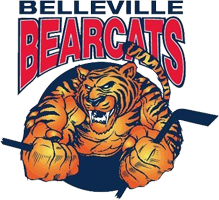 Coach Application 2024-25 SeasonName: ________________________________________________Address: ______________________________________________Home Phone: ___________________________		Bus. Phone: ____________________________Cell Phone: ____________________________Email: _________________________________________________	   	TEAM SELECTION APPLYING FOR:Application for team and division (with player) _______________________________Division: _____________________Team Level (First/Second Entry) ___________________________COACHING/TRAINERS CERTIFICATION:EXPERIENCE: Please list your past coaching experienceSeason: 20___-_____ Association:	______________________	Duties: _________________Season: 20___-_____ Association:	______________________	Duties: _________________Season: 20___-_____ Association:	_____________________	Duties: _________________Please attach your Hockey Resume with your Coaches Application reflecting and detailing your coaching experience, and any other information which is not detailed in this application (i.e. employment experiences, leadership experience, playing experience, awards, other interests, etc.) What is your personal philosophy of coaching? What are your team objectives and goals for skills development? (answer on back if needed)*If granted an interview, please bring with you the following:	2 Practice plans one for the beginning of the year and one for the middle	New BDGMHA members – must provide a current Criminal Records Search including a             Vulnerable Sector CheckREFERENCES: 	Two references from past teams that you’ve been involved with (if applicable) and one from current team (also if applicable)I, _____________________________________ authorize the Belleville and District Girls Minor Hockey Association and/or the Coaches Selection committee to collect, the above-noted information, some of which may be personal information, appropriate to the position applied for.  I understand that the information obtained will be confidential but may be shared with relevant organizations, as determined by BDGMHA in order to obtain an appropriate volunteer position.If my application for the coaching position is successful, I agree to abide by all BDGMHA (and its governing bodies OWHA, OHF, Hockey Canada) rules and bylaws.  I understand and agree that as Head Coach, I bear ultimate responsibility for all coaching staff conduct or lack of performance in his/her duties. I also accept responsibility for all player conduct on and off the ice and will ensure that the team will display the highest level of sportsmanship in representing the Belleville Bearcat Association, and as ambassadors to women’s hockey.Signature				 Day	Month     YearPlease be aware that not all applications will necessarily receive an interview.  Specific persons applying as coaches, assistant coaches, trainers, and managers of BDGMHA are required to provide a valid Criminal Background Check and Vulnerable Sector Search through the Canadian Police Information Centre.  (At time of application) Email or mail completed Coach Application to:bellevillebearcatsfeedback@gmail.comOr mail to: BDGMHA Box 23121 Belleville, ON K8P5J3Or Drop off at the Bearcat Office located at the Quinte Sports & Wellness Centre 2nd floor.Coach/TrainersYes or NoYear AttainedDate of ExpiryCertification #NCCP Coach LevelNCCP D1/D2NCCP High Performance I/IINCCP Trainers Level I/IISpeak Out/PRSOtherName:Home #Business #